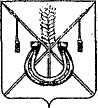 АДМИНИСТРАЦИЯ КОРЕНОВСКОГО ГОРОДСКОГО ПОСЕЛЕНИЯКОРЕНОВСКОГО РАЙОНАПОСТАНОВЛЕНИЕот 27.05.2016   		                                                  			  № 956г. КореновскОб утверждении Порядка и сроков составления проекта бюджета Кореновского городского поселения Кореновского района на 2017 годВ соответствии со статьями 169 и 184 Бюджетного кодекса Российской Федерации, статьёй 9 главы 5 решения Совета Кореновского городского поселения Кореновского района от 27 ноября 2013 года № 378 «Об утверждении Положения о бюджетном процессе в Кореновском городском поселении Кореновского района» администрация Кореновского городского поселения Кореновского района п о с т а н о в л я е т:1. Утвердить Порядок и сроки составления проекта бюджета Кореновского городского поселения Кореновского района на 2017 год согласно приложению, к настоящему постановлению (прилагается).2. Общему отделу администрации Кореновского городского поселения Кореновского района (Воротникова) опубликовать настоящее постановление в печатном средстве массовой информации и обеспечить его размещение на официальном сайте администрации Кореновского городского поселения Кореновского района в информационно-телекоммуникационной сети «Интернет».3. Контроль за выполнением настоящего постановления возложить                  на заместителя главы Кореновского городского поселения Кореновского                  района Р.Ф. Громова.4. Постановление вступает в силу после его официального опубликования.ГлаваКореновского городского поселенияКореновского района							               Е.Н. ПергунПОРЯДОКсоставления проекта бюджета Кореновского городского поселенияКореновского района на очередной финансовый год1. Для целей настоящего Порядка составления проекта бюджета Кореновского городского поселения Кореновского района на очередной финансовый год (далее – Порядок) используются термины и понятия, определенные в нормативных правовых актах Российской Федерации, Краснодарского края, Кореновского городского поселения Кореновского района и настоящим Порядком. 2. В целях настоящего Порядка под субъектами бюджетного планирования понимаются главные распорядители средств бюджета Кореновского городского поселения Кореновского района, главные администраторы доходов бюджета Кореновского городского поселения Кореновского района, и главные администраторы источников финансирования дефицита бюджета Кореновского городского поселения Кореновского района.3. При составлении проекта бюджета Кореновского городского поселения Кореновского района:1) финансово-экономический отдел администрации Кореновского городского поселения Кореновского района (далее – финансово-экономический отдел):составляет проект решения о бюджете Кореновского городского поселения Кореновского района очередной финансовый год, формирует пакет документов и материалов, подлежащих представлению в Совет Кореновского городского поселения Кореновского района одновременно с указанным проектом, и представляет их в установленном порядке в администрацию Кореновского городского поселения Кореновского района;разрабатывает проект основных направлений бюджетной и налоговой политики Кореновского городского поселения Кореновского  района;устанавливает порядок, методику планирования бюджетных ассигнований бюджета Кореновского городского поселения Кореновского  района, методику прогнозирования поступлений доходов бюджета и источников финансирования дефицита бюджета Кореновского городского поселения Кореновского  района;разрабатывает основные характеристики проекта бюджета Кореновского городского поселения Кореновского района на очередной финансовый год, а также осуществляет расчёты объема бюджетных ассигнований из бюджета Кореновского городского поселения Кореновского района на исполнение действующих и принимаемых расходных обязательств;осуществляет оценку ожидаемого исполнения бюджета Кореновского городского поселения Кореновского района за текущий финансовый год;разрабатывает проекты программ муниципальных внутренних заимствований Кореновского городского поселения Кореновского района в валюте Российской Федерации на очередной финансовый год;подготавливает совместно с субъектами бюджетного планирования прогноз поступлений в бюджет Кореновского городского поселения Кореновского района в соответствии с методикой прогнозирования поступлений доходов бюджета Кореновского городского поселения Кореновского района и источников финансирования дефицита бюджета Кореновского городского поселения Кореновского района;устанавливает, детализирует и определяет порядок применения бюджетной классификации Российской Федерации в части, относящейся к бюджету Кореновского городского поселения Кореновского района;формирует пояснительную записку к проекту решения о бюджете Кореновского городского поселения Кореновского района;формирует основные показатели предварительного варианта прогноза социально-экономического развития поселения на очередной финансовый;разрабатывает прогноз социально-экономического развития Кореновского городского поселения Кореновского района на очередной финансовый год;формирует предварительные итоги социально-экономического развития Кореновского городского поселения Кореновского района за истекший период текущего года и ожидаемые итоги социально-экономического развития за текущий финансовый год;2) отдел архитектуры и градостроительства администрации Кореновского городского поселения Кореновского  района  формирует общий уточненный перечень строек и объектов, предлагаемых к включению в проект адресной инвестиционной программы на очередной финансовый год, согласовывает его с главой  Кореновского городского поселения Кореновского  района, и направляет его в финансово-экономический отдел с указанием инвестиционных проектов, софинансирование, которых осуществляется за счет межбюджетных субсидий из других бюджетов;3) субъекты бюджетного планирования формируют и представляют: в финансово-экономический отдел:сводный перечень муниципальных заданий на оказание муниципальных услуг (выполнение работ) физическим и (или) юридическим лицам в Кореновского городского поселения Кореновского района (прогноз на очередной финансовый год);информацию об утверждённых ведомственных целевых программах, (в том числе и планируемых к принятию в очередном финансовом году) предлагаемых к финансовому обеспечению в очередном финансовом году;проекты долгосрочных (ведомственных) целевых программ, предлагаемых к принятию или изменению для согласования;уточнённые реестры расходных обязательств и обоснования бюджетных ассигнований на очередной финансовый год в порядке, установленном финансово-экономическим отделом;распределение предельных объёмов бюджетных ассигнований по кодам бюджетной классификации;перечень решений и иных нормативных правовых актов, подлежащих признанию утратившими силу, приостановлению, изменению или принятию в связи с принятием решения о бюджете Кореновского городского поселения Кореновского района; предложения по вопросам соответствующей сферы деятельности, необходимые для подготовки пояснительной записки к проекту решения о бюджете Кореновского городского поселения Кореновского района;другую информацию и материалы, необходимые для составления проекта решения Кореновского городского поселения Кореновского района на очередной финансовый год, документов и материалов, представляемых одновременно с ними, и предусмотренные нормативными правовыми актами Кореновского городского поселения Кореновского района; 4. Отбор расходных обязательств Кореновского городского поселения Кореновского района, предлагаемых к принятию при составлении проекта бюджета Кореновского городского поселения Кореновского района на очередной финансовый год, осуществляется согласно приложению к настоящему Порядку.5. Подготовка проекта решения о бюджете Кореновского городского поселения Кореновского района на очередной финансовый год, а также документов и материалов, представляемых в установленном порядке одновременно с ними, осуществляется в соответствии с Графиком составления проекта бюджета Кореновского городского поселения Кореновского района на очередной финансовый год.Начальник финансово-экономическогоотдела администрации Кореновского городского поселения Кореновского района	                               Ю.А. КиричкоПОРЯДОКотбора расходных обязательств Кореновского городского поселения Кореновского района, предлагаемых к принятию при составлении проекта бюджетана очередной финансовый год 1. Настоящий Порядок отбора расходных обязательств Кореновского городского поселения Кореновского  района, предлагаемых к принятию при составлении проекта бюджета Кореновского городского поселения Кореновского  района на очередной финансовый год (далее – Порядок) определяет механизм распределения бюджета принимаемых расходных обязательств Кореновского городского поселения Кореновского  района (далее – принимаемые обязательства) при подготовке проекта бюджета Кореновского городского поселения Кореновского  района на очередной финансовый год.2. Для целей настоящего Порядка используются термины и понятия, определенные в нормативных правовых актах Российской Федерации, Краснодарского края, Кореновского городского поселения Кореновского района и настоящем Порядке.3. Отбор производится на основании предложений субъектов бюджетного планирования, являющихся главными распорядителями средств бюджета Кореновского городского поселения Кореновского  района (далее – субъекты бюджетного планирования), по финансовому обеспечению расходных обязательств Кореновского городского поселения Кореновского  района, обусловленных нормативными правовыми актами, договорами и соглашениями, предлагаемыми (планируемыми) к принятию или изменению с увеличением объема бюджетных ассигнований в очередном финансовом году (далее – предложения субъектов бюджетного планирования).4. Целью отбора принимаемых обязательств является концентрация бюджетных средств в условиях их ограниченности на первоочередных направлениях социально-экономического развития Кореновского городского поселения Кореновского района и отбор наилучших инициатив, предлагаемых субъектами бюджетного планирования.5. Отбор принимаемых обязательств осуществляется при условии обеспечения реализации действующих расходных обязательств в соответствии с требованиями, установленными порядком планирования бюджетных ассигнований, утверждённым постановлением администрации Кореновского городского поселения Кореновского района (далее – администрация).6. Объём бюджета принимаемых обязательств определяется финансово-экономическим отделом при осуществлении планирования бюджетных ассигнований на реализацию расходных обязательств Кореновского городского поселения Кореновского района в предстоящем периоде бюджетного планирования по следующей формуле:VПРО i = ПОД i +ИФД i - VДО i, где:Vпро i - объём бюджета, принимаемых обязательств на соответствующий год периода бюджетного планирования;ПОД i - прогнозируемый объём доход бюджета Кореновского городского поселения Кореновского района на соответствующий год периода бюджетного планирования;ИФД i - объём источников финансирования дефицита бюджета Кореновского городского поселения Кореновского района на соответствующий год периода бюджетного планирования;VДО i - объём бюджетных ассигнований на исполнение действующих обязательств Кореновского городского поселения Кореновского района на соответствующий год периода бюджетного планирования; i – соответствующий год периода бюджетного планирования, на который осуществляется расчет (для очередного финансового года i = 1).7. Предложения субъектов бюджетного планирования формируются в форме обоснований бюджетных ассигнований в соответствии с требованиями, установленными порядком и методикой планирования бюджетных ассигнований, утверждёнными постановлением администрации Кореновского городского поселения Кореновского района, и настоящим Порядком (далее – обоснование бюджетных ассигнований на исполнение принимаемых расходных обязательств).8. Предложения субъектов бюджетного планирования, оформленные с нарушением требований, указанных в пункте 8 настоящего Порядка, не рассматриваются.9. Обоснования бюджетных ассигнований на исполнение принимаемых обязательств разделяются на: обоснования бюджетных ассигнований на исполнение принимаемых обязательств Кореновского городского поселения Кореновского района, реализация которых будет осуществляться в рамках ведомственных целевых программ (далее – программные обоснования);обоснования бюджетных ассигнований на исполнение принимаемых расходных обязательств, не включённых ведомственные целевые программы (далее – непрограммные обоснования).10. Программные обоснования формируются субъектами бюджетного планирования и представляются в администрацию Кореновского городского поселения Кореновского района.11. Непрограммные обоснования формируются субъектами бюджетного планирования и представляются в финансово-экономический отдел.12. Финансово-экономический отдел администрации Кореновского городского поселения Кореновского района на основе предложений субъектов бюджетного планирования формирует:перечень действующих ведомственных целевых программ,  предлагаемых к финансовому обеспечению с увеличением объемов бюджетных ассигнований на их реализацию за счет средств бюджета Кореновского городского поселения Кореновского  района, предусмотренных в плановом периоде утвержденного бюджета, с указанием суммы увеличения и пояснительную записку, содержащую обоснование эффективности и результативности указанных целевых программ (непосредственных и качественных результатов, которые должны быть достигнуты в ходе реализации планируемых мероприятий);13. Финансово-экономический отдел администрации Кореновского городского поселения Кореновского района и совместно с субъектами бюджетного планирования в сроки, установленные Графиком, и в порядке, установленном постановлением администрации Кореновского городского поселения Кореновского района: вносит предложения по финансовому обеспечению принимаемых обязательств с учетом приоритетов развития Кореновского городского поселения Кореновского района и основных направлениях бюджетной и налоговой политики Кореновского городского поселения Кореновского района.Начальник финансово-экономическогоотдела администрации Кореновского городского поселения Кореновского района		                     Ю.А. КиричкоСРОКИсоставления проекта бюджета Кореновского городского поселения Кореновского района на 2017 годНачальник финансово-экономического отделаадминистрации Кореновского городского поселения Кореновского района					           Ю.А. КиричкоПРИЛОЖЕНИЕУТВЕРЖДЕНпостановлением администрацииКореновского городского поселения Кореновского районаот 27.05.2016 № 956ПРИЛОЖЕНИЕк Порядку составления проекта бюджета Кореновского городского поселения Кореновского района на очередной финансовый год ПРИЛОЖЕНИЕк Порядку составления проекта бюджета Кореновского городского поселения Кореновского района на очередной финансовый год №п/пНаименование материалов,  документов, мероприятийОтветственный исполнительСрок представления материалов и документов, исполнения мероприятийКуда представляетсяСрок рассмотрения(утверждения)1234561Порядок и методика планирования бюджетных ассигнований  бюджета поселенияФинансово-экономический отдел администрации Кореновского городского поселениядо 11 июня  2016 годаадминистрация Кореновского городского поселенияКореновского района2Основные показатели предварительного варианта прогноза социально-экономического развития Кореновского городского поселения Кореновского района  на 2017 годФинансово-экономический отдел администрации Кореновского городского поселениядо 1 сентября 2016 годаадминистрация Кореновского городского поселенияКореновского района3Прогноз поступлений доходов  в бюджет поселения на 2017 годАдминистраторы доходов бюджета поселения, администраторы источников финансирования дефицита бюджетовдо 6 мая 2016 годаадминистрация Кореновского городского поселенияКореновского района4Перечень ведомственных целевых программ, утвержденных в установленном порядке, и проектов ведомственных  целевых программ, согласованных в установленном порядкеОтделы администрации Кореновского городского поселенияКореновского района, являющиеся Координаторами ведомственных целевых программ15 июня 2016 годаФинансово-экономический отдел администрации Кореновского городского поселения5Бюджетные проектировки по финансовому обеспечению действующих и вновь принимаемых расходных обязательств на 2017 год в соответствии с методикой планирования бюджетных ассигнованияОтделы администрации Кореновского городского поселенияКореновского райондо 25 июня 2016 годаФинансово-экономический отдел администрации Кореновского городского поселения6Муниципальные задания на оказание муниципальных услуг физическим  и (или) юридическим лицам  в Кореновском городском поселении (прогноз на 2017 год)муниципальные бюджетные учреждения Кореновского городского поселения Кореновского районадо 1 июля 2016 годаФинансово-экономический отдел администрации Кореновского городского поселения7Прогноз основных характеристик (общий объем доходов, общий объем расходов, дефицита (профицита) бюджета  поселения  на 2017 годФинансово-экономический отдел администрации Кореновского городского поселениядо 30 сентября2016 годаАдминистрация Кореновского городского поселения  Кореновского района8Методические указания по распределению бюджетных ассигнований по кодам бюджетной классификации Российской Федерации в части, относящейся к  бюджету поселенияФинансово-экономический отдел администрации Кореновского городского поселенияв сроки установленные финансово-экономическим отделомадминистрации Кореновского городского поселенияАдминистрация Кореновского городского поселения  Кореновского района9Показатели проекта  бюджета поселения  на 2017 год Финансово-экономический отдел администрации Кореновского городского поселенияв сроки установленные финансово-экономическим отделомадминистрации Кореновского городского поселенияАдминистрация Кореновского городского поселения  Кореновского района10Распределение бюджетных ассигнований по кодам бюджетной классификации (с пояснительной запиской к проекту  бюджета поселения на 2017 год в  части вопросов, отнесенных к ведению органов местного самоуправления  Кореновского городского поселения Кореновского района Отделы администрации Кореновского городского поселенияКореновского район и муниципальные учреждения Кореновского городского поселения Кореновского районав сроки установленные финансово-экономическим отделомадминистрации Кореновского городского поселенияФинансово-экономический отдел администрации Кореновского городского поселения11Реестр расходных обязательств и обоснования бюджетных ассигнований на 2017 годОтделы администрации Кореновского городского поселенияКореновского район и муниципальные учреждения Кореновского городского поселения Кореновского районав сроки установленные финансово-экономическим отделомадминистрации Кореновского городского поселенияФинансово-экономический отдел администрации Кореновского городского поселения12Перечень нормативных правовых актов Кореновского городского поселения Кореновского района, подлежащих признанию утратившими силу, приостановлению, изменению или принятию в соответствии с проектом о бюджете на 2017 год Отделы администрации Кореновского городского поселенияКореновского район и муниципальные учреждения Кореновского городского поселения Кореновского районадо 25 сентября 2016 годаЮридический отдел администрации Кореновского городского поселения13Предварительные итоги социально-экономического развития Кореновского городского поселения за первое полугодие 2016 года, ожидаемые итоги  социально -экономического развития Кореновского городского поселения  за 2016 год и прогноз социально-экономического развития Кореновского городского поселения  на 2017 год Финансово-экономический отдел администрации Кореновского городского поселениядо 1 сентября 2016 годаАдминистрация Кореновского городского поселения  Кореновского района14Проект решения Совета Кореновского городского поселения Кореновского района  «О бюджете Кореновского городского поселения Кореновского района на 2017 год»   (с приложениями и пояснительной запиской), документы и материалы, представляемые одновременно с проектом бюджетаФинансово-экономический отдел администрации Кореновского городского поселениядо 30 октября 2016 годаАдминистрация Кореновского городского поселения  Кореновского района